AUTHORISED RESIDENT/ VISITORS PERMIT APPLICATION FORMScheme identifier reference:	Dl  ( Lime Grove, Lupton, Annan & Nelson Street)Period of Resident’s Permit - from 01/10/2022 – 30/09/2023 (£30 per permit)NB: Proof of residency is required for new applications i.e. Utility bill, rates bill etc.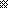 